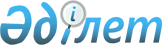 Об утверждении тарифов для населения на сбор, транспортировку, сортировку и захоронение твердых бытовых отходов по городу РудномуРешение маслихата города Рудного Костанайской области от 14 декабря 2022 года № 169. Зарегистрировано в Министерстве юстиции Республики Казахстан 20 декабря 2022 года № 31163
      В соответствии с подпунктом 3) пункта 3 статьи 365 Экологического кодекса Республики Казахстан, подпунктом 15) пункта 1 статьи 6 Закона Республики Казахстан "О местном государственном управлении и самоуправлении в Республике Казахстан", Рудненский городской маслихат РЕШИЛ:
      1. Утвердить тарифы для населения на сбор, транспортировку, сортировку и захоронение твердых бытовых отходов по городу Рудному согласно приложению к настоящему решению.
      2. Настоящее решение вводится в действие по истечении десяти календарных дней после дня его первого официального опубликования. Тарифы для населения на сбор, транспортировку, сортировку и захоронение твердых бытовых отходов по городу Рудному
					© 2012. РГП на ПХВ «Институт законодательства и правовой информации Республики Казахстан» Министерства юстиции Республики Казахстан
				
      Секретарь городского маслихата 

С. Байгужин
Приложениек решению маслихатаот 14 декабря 2022 года№ 169
Наименование
Расчетная единица
Стоимость услуг, тенге, (без налога на добавленную стоимость)
Домовладения благоустроенные
житель/в месяц
388,43
Домовладения неблагоустроенные
житель/в месяц
389,63
Годовой тариф на единицу (объем)
1 м3
2 868,42